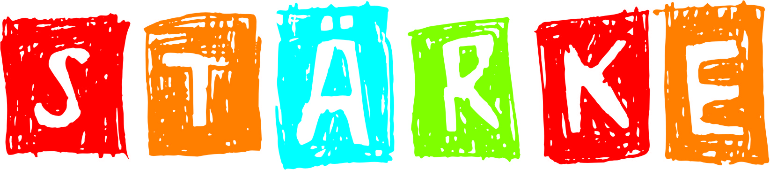 Antrag auf Förderung eines Kursangebotes im Rahmen des Landesprogramms „STÄRKE“ für Familien in besonderen Lebenslagen an das Jugendamt des Landkreises FreudenstadtAntragstellerName des KursangebotesKursbeginn und –ort:Für welche besondere Lebenslage wird der Kurs angeboten (bitte kennzeichnen) Einelternfamilien Familien in früher Elternschaft Mehrlingsfamilien Getrenntlebende Eltern Familien mit gleichgeschlechtlichen Eltern Familien mit Fluchterfahrung und zugewanderte Familien Familien mit Gewalterfahrung Familien mit kranken oder behinderten Angehörigen andere: Kurzbeschreibung der besonderen LebenslageAngestrebte Ziele durch das KursangebotKonzeptionZeitumfang und geplanter Kursbeginn(an wie viel Tagen, wie viele Stunden, wenn bekannt - die Kurstage)Teilnehmerzahlmindestens:maximal:KostenkalkulationBeantragte Förderung pro Familie (max. 500 €)Liegt dem Jugendamt eine von Ihnen unterzeichnete Vereinbarung zum Schutzauftrag der Jugendhilfe gem. § 8 a Abs. 2 SGB VIII (Kinderschutz) vor?□	ja□ 	nein________________________ 	__________________________________________Datum 	Unterschrift